914 Hemsath Rd., Ste. 104A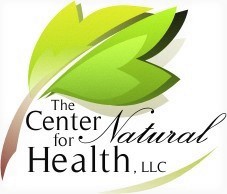 St. Charles, MO  63303										                    636-724-5757FAR-INFRARED SAUNA WAIVERWhich of the many benefits of the Infrared Sauna interest you the most?_____ Detoxification     		_____ Pain Relief     		_____ Weight Loss     _____ Lowering Blood Pressure	_____ Lyme Disease Health   _____ Heart Health 		_____ Circulatory issues     		_____Acne			_____ Eczema   		 	_____ Psoriasis    	 		_____Sleep Health   		_____Feeling Better   Other____________Please note the following listed conditions are considered contraindications for theuse of Far Infrared Sauna.
* IF YOU ANSWER YES TO ANY OF THE BELOW QUESTIONS, YOU MUSTGET A RELEASE FROM YOUR PHYSICIAN BEFORE USING INFRARED SAUNA.Please indicate if any of the following apply to you:1. Do you suffer from Congestive Heart Failure? (IR Saunas can be beneficial for this)		Yes 	No3. Do you suffer from Parkinson’s, Lupus, Hemophilia, or Multiple Sclerosis? 			Yes 	No4. Are you pregnant? 									Yes 	No5. Do you have a fever? 									Yes 	No6. Do you have recent wounds from an operation or surgery? 					Yes 	No7. Do you have a pacemaker or defibrillator? 	(mainly due to magnets in saunas)			Yes 	No8. Do you have an acutely inflamed injury or a serious injury occurrence in the last 48 hours?	Yes 	NoIF YOU ANSWER YES TO ANY OF QUESTIONS BELOW, YOU NEED TO BE CAUTIOUS. WE CAN SET YOUR FIRST SESSION AT A LOWER TEMPERATURE.Please indicate if any of the following apply to you:1. Are you currently taking diuretics, barbiturates, beta-blockers or anti-histamines? 		Yes 	No2. Are you under the age of 18 (must be accompanied by adult)					Yes	No3. Are you or over the age of 65? 								Yes 	No3. Are you currently having a heavy menstrual period? 					Yes 	No4. Do you have a metal pin, rod, artificial joint or any other surgical implants? 			Yes 	No5. Do you have a hard time breaking a sweat? 						Yes 	No6. Do you have high blood pressure?    (IR Saunas can be beneficial for blood pressure)		Yes	No       DISCLAIMER / WAIVERI understand that these sessions are for the purpose of relaxation and not intended to treat any condition or disease or to take place of medical care or medications. I clearly confirm that I do not have any contraindications to the Infrared Sauna Therapy.  By signing below I agree to release The Center for Natural Health, LLC and its members from any liability in connection with the use of the sauna. Step out of the infrared sauna immediately if you experience dizziness or are sleepy. In the rare event, you experience pain and / or discomfort, immediately discontinue sauna use.  I also understand it is my sole responsibility to inform The Center for Natural Health if any of my health conditions change that would be contraindicated for use in the FAR Infrared sauna. Client Name _________________________________________________ (please print)Signature _______________________________________ Date ______________ Relationship to Client __________